Representing Numbers Using Place ValueRepresenting Numbers Using Place ValueRepresenting Numbers Using Place ValueModels 3-digit number using Base Ten Blocks (decomposes in one way)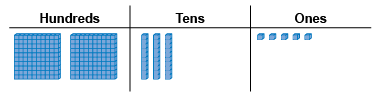 “I modelled 235. I used the digits of the number to tell me how many of each block I needed.”Models 3-digit number (decomposes in more than one way) and records using place-value names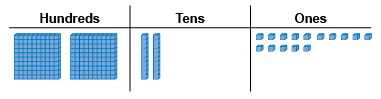 “two hundred thirty-five:I can also show it as 2 hundreds, 
2 tens and 15 ones if I trade 1 ten for 10 ones.”Models 4-digit number using Base Ten Blocks (decomposes in one way)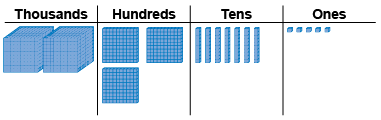 “I modelled 2375. I used the digits of the number to tell me how many of each block I needed.”Observations/DocumentationObservations/DocumentationObservations/DocumentationRepresenting Numbers Using Place Value (cont’d)Representing Numbers Using Place Value (cont’d)Representing Numbers Using Place Value (cont’d)Systematically models 4-digit number in more than one way using patterns and place-value relationships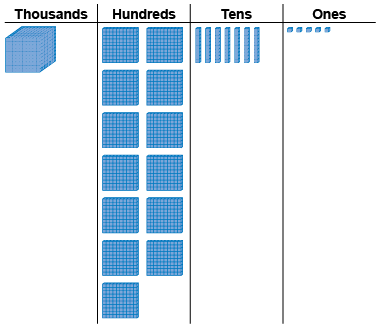 “I traded one thousand cube 
for 10 hundred flats.”Models 4-digit number in more than one way and records each way in expanded form“2375 = 1000 + 1300 + 70 + 5”Represents numbers flexibly using place-value relationships“2375 = 2000 + 300 + 70 + 52375 = 2000 + 300 + 60 + 152375 = 2000 + 300 + 50 + 252 thousands, 3 hundreds, 4 tens, 35 ones”Observations/DocumentationObservations/DocumentationObservations/Documentation